Zemljopis 9Nastavna tema:Bosna i HercegovinaNastavna jedinica :Klima u BiHTip sata:ponavljanjeDopuni :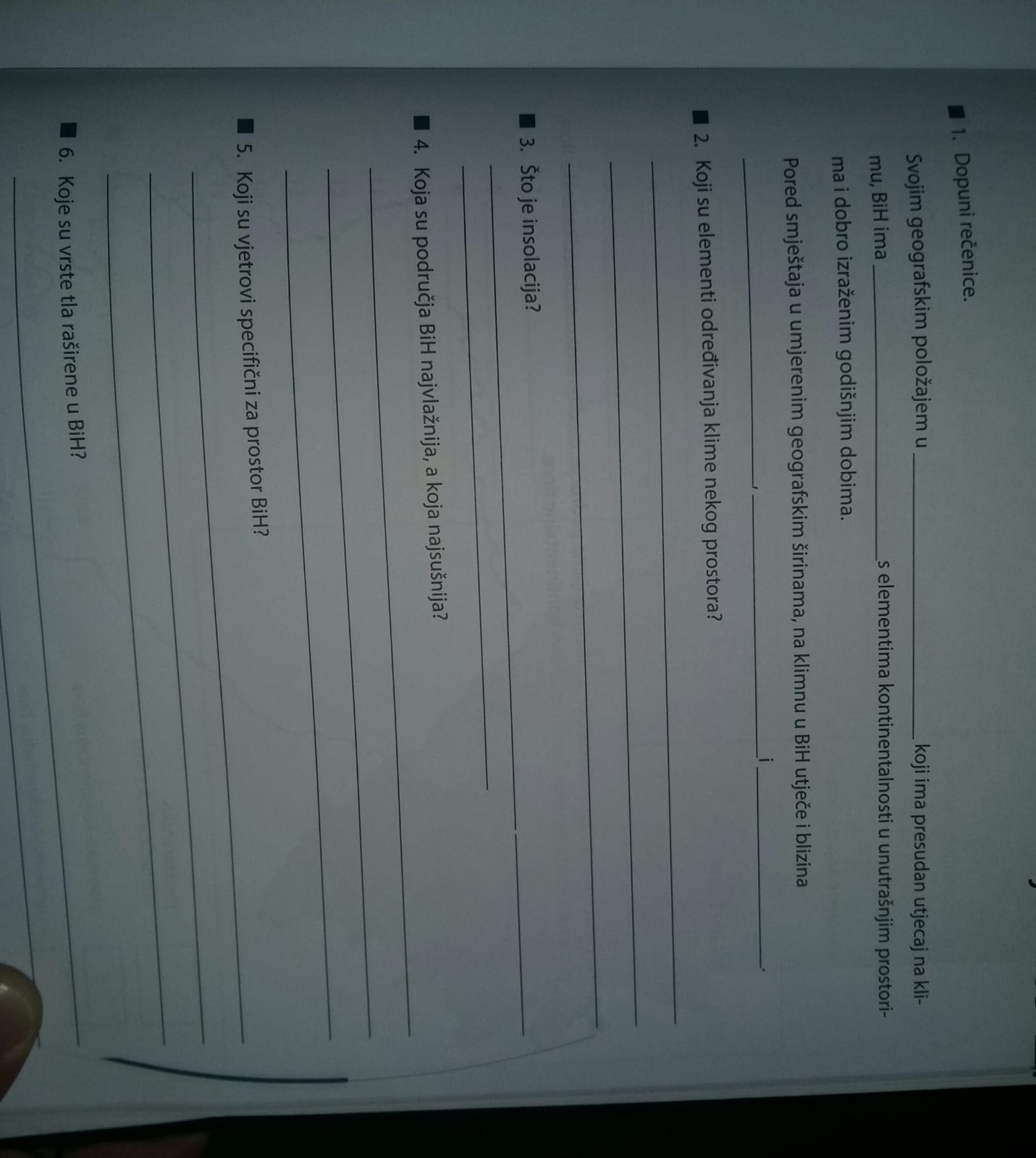 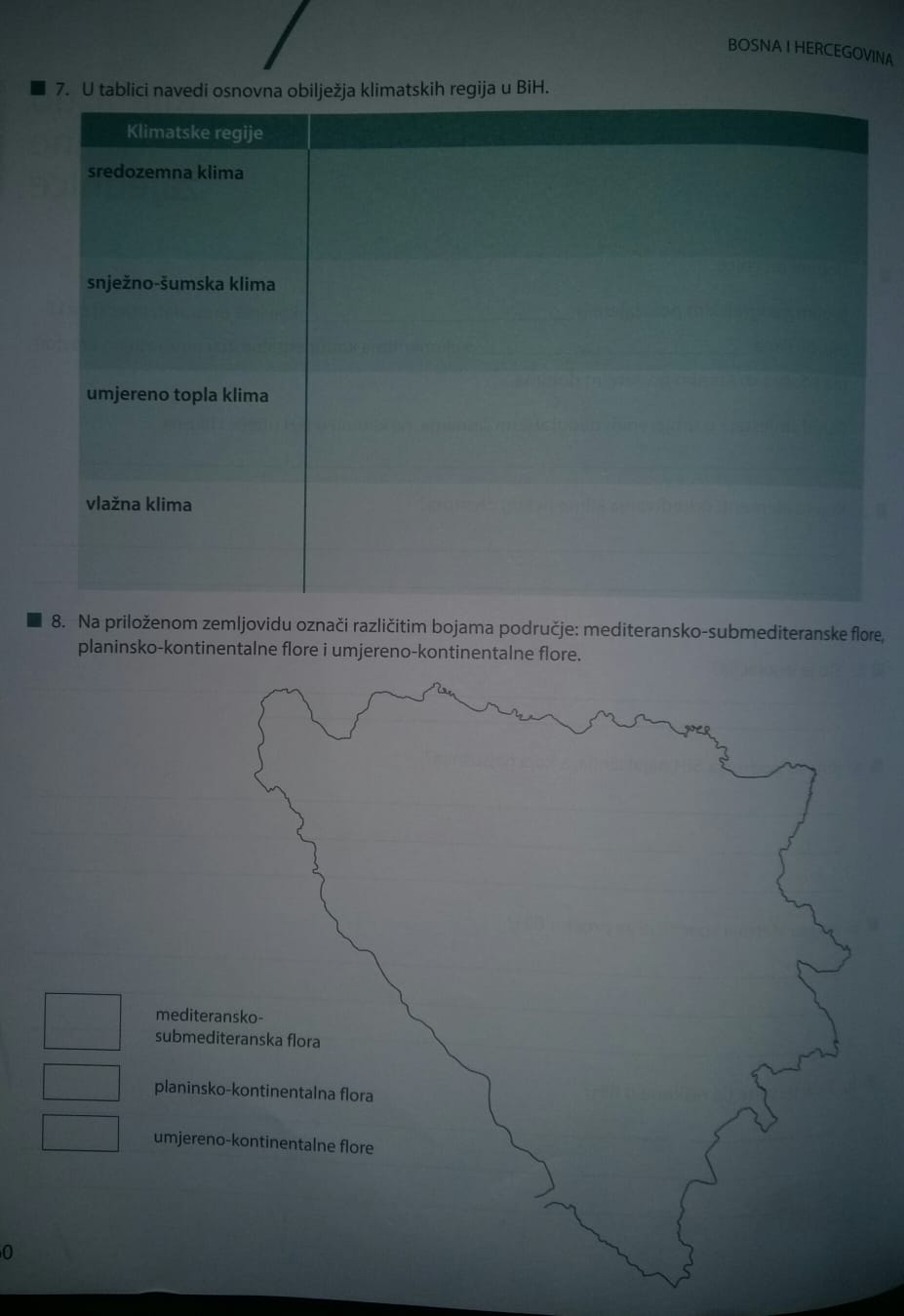 ISHODI UČENJAUčenici će  :Razlikovati tipove klima u BiHDefinirati pojmove koji se odnose na tipove klima u BiHRazviti pozitivan odnos prema samostalnom radu.Razvijati radne navike i vrednovati uloženi  trud. 